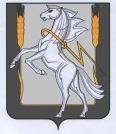 Совет депутатов Рощинского сельского поселенияСосновского муниципального района Челябинской областичетвертого созываРЕШЕНИЕ «23» декабря 2021 г. № 106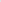         О внесении изменений и дополнений в Решение  №21 от 29.01.2020 об утверждении Положения «О порядке представления сведений, представляемых гражданами, претендующими на замещение муниципальной должности, и лицами замещающими (занимающими муниципальные должности Рощинского сельского поселения, о своих доходах, расходах об имуществе и обязательствах имущественного характера, а также сведений о доходах, расходах о имуществе и обязательствах имущественного характера своих (супруги) супруга и несовершеннолетних детей» В соответствии с федеральными законами от 06.10.2003 №131-ФЗ «Об общих принципах организации местного самоуправления в Российской Федерации», от 2512.2008 №273-ФЗ «О противодействии коррупции», Указом Президента Российской Федерации от 18.05.2009 №559 «О представлении гражданами, претендующими на замещение государственных должностей Российской Федерации, и лицами, замещающими государственные должности российской Федерации, сведений о доходах, об имуществе и обязательствах имущественного характера». 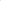 Совет депутатов Рощинского сельского поселенияРЕШАЕТ:1. Внести следующие изменения и дополнения в Решение №21 от 29.01.2020 об утверждении Положения «О порядке представления сведений, представляемых гражданами, претендующими на замещение муниципальной должности, и лицами замещающими (занимающими муниципальные должности Рощинского сельского поселения, о своих доходах, расходах об имуществе и обязательствах имущественного характера, а также сведений о доходах, расходах о имуществе и обязательствах имущественного характера своих (супруги) супруга и несовершеннолетних детей».1) Пункт 4 дополнить абзацем следующего содержания:«Сведения о доходах, об имуществе и обязательствах имущественного характера представляются на бумажном носителе (а также в виде файла с электронным образом) в форме справки, заполненной с использованием специального программного обеспечения «Справки БК»; «При предоставлении уточненных сведений соответствующие изменения вносятся в размещенные на официальном сайте сведения не позднее 14 рабочих дней после окончания срока, установленного для предоставления уточненных сведений»;2) Пункт 9 дополнить абзацем следующего содержания:«Сведения о доходах, об имуществе и обязательствах имущественного характера, представленные в соответствии с настоящим Порядком (Положением) гражданином или кандидатом на должность, предусмотренную перечнем, а также представляемые муниципальным служащим ежегодно, и информация о результатах проверки достоверности и полноты этих сведений приобщаются к личному делу муниципального служащего.Указанные сведения также могут храниться в электронном виде.В случае если гражданин или кандидат на должность, предусмотренную перечнем, представившие справки о своих доходах, об имуществе и обязательствах имущественного характера, а также справки о доходах, об имуществе и обязательствах имущественного характера своих супруги (супруга) и несовершеннолетних детей, не были назначены на должность муниципальной службы, такие справки возвращаются указанным лицам по их письменному заявлению вместе с другими документами. В случае, если такие документы возвращены не были, они подлежат уничтожению по истечении трех лет со дня их представления.Документы, представленные в электронном виде, хранятся в течение трех лет, после чего подлежат удалению»;2. Опубликовать настоящее решение на официальном сайте Рощинского сельского поселения http://roshinskoe.eps74.ru сети «Интернет».3. Настоящее решения вступает в силу со дня официального опубликования в Информационном бюллетене «Сосновская Нива».4. Контроль за исполнением Решения возложить на депутата Чупина О.М.Глава Рощинского                                             Председатель Совета депутатовсельского поселения                                              Рощинского сельского поселения______________Л.А. Ефимова                            ______________С.Ю. ВолосниковаПОЯСНИТЕЛЬНАЯ ЗАПИСКАк проекту решения (постановления) «О внесении изменений в Порядок предоставления сведений о доходах расходах, об имуществе и обязательствах имущественного характера гражданами, претендующими на замещение должностей муниципальной службы и муниципальными служащими»Настоящий проект разработан с целью уточнения норм Порядка предоставления сведений о доходах, расходах, об имуществе и обязательствах имущественного характера гражданами, претендующими на замещение должностей муниципальной службы и муниципальными служащими (далее — Порядок), а также устранения правовых пробелов.В соответствии с п.3 Указа Президента Российской Федерации от 18.05.2009 №559 «О представлении гражданами, претендующими на замещение должностей федеральной государственной службы, и федеральными государственными служащими сведений о доходах, об имуществе и обязательствах имущественного характера» (далее — Указ) органам местного самоуправления рекомендовано руководствоваться данным Указом при разработке и утверждении положений о представлении гражданами, претендующими на замещение должностей муниципальной службы, муниципальными служащими сведений о доходах, об имуществе и обязательствах имущественного характера.Так, с 01.07.2020 в Указе закреплены положения о представлении сведений о доходах, об имуществе и обязательствах имущественного характера в форме справки, заполненной с использованием специального программного обеспечения «Справки БК». Также предусмотрена возможность хранения соответствующих сведений как в личном деле муниципального служащего, так и в электронном виде.Проектом восполняется пробел в части установления срока хранения документов на бумажном и электронном носителях.Кроме того, предусмотрена возможность возврата справок по личному заявлению гражданина, если тот не был назначен на должность муниципальной службы.Проектом предлагается установить срок размещения на официальном сайте уточненных сведений, представленных муниципальным служащим.